PHYS 212 Test #4	Spring 2012	Name:___________________________________Ohm’s law:  v = iR	 Power: P= vi	R in Series = add;   R in parallel= R-1=R1-1+ R2-1 +R3-1….1. In the figure below, an ideal battery of emf = 18 V is connected to a network of resistances R1 =7 Ω, R2 = 12 Ω, R3 = 6 Ω, R4 = 4 Ω, and R5 = 5 Ω. What is the potential difference (in V) across resistance 1?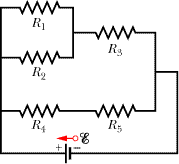 2. In the figure below, the ideal batteries have emfs ε1 = 10V, ε2 = 21V, and ε3 = 5V, and the resistances are each 2.0 Ω. 
(a) Determine the current i1? 
(b) What is the power of battery 1?
(c) Does the battery1 supply or absorb energy?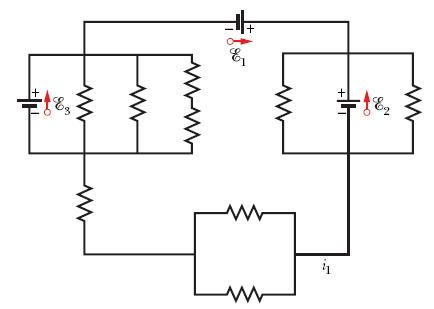 III. A current-length element i produces a differential magnetic field at point P, directed into the page there. Its value is given by Biot-Savart law as follows: (μ0= 4πx10-7 T.m/A)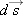 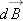 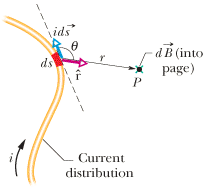 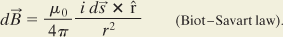 1.  Show that the magnetic field at C due to a circular arc of wire is given by the following equation. 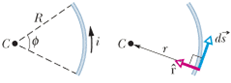 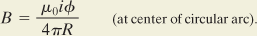 2. In the Figure below, current i = 56.2 mA is set up in a loop having two radial lengths and two semicircles of radii a = 5.72 cm and b = 9.36 cm with a common center P. What are the (a) magnitude and (b) direction (into or out of the page) of the magnetic field at P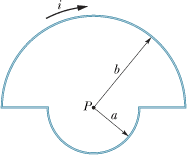 IV. Faraday’s law of induction is given by: 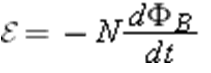 1. In the figure below, the magnetic flux through the loop increases according to the relation ΦB = 4.0t3 + 3.0t2, where ΦB is in milliwebers and t is in seconds. What is the magnitude of the emf induced in the loop when t = 3.0 s?                                                                                                                     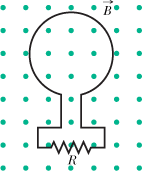 V. A 2.0 μC particle moves through a region containing the magnetic field -20 mT and the electric field 350 V/m. At one instant the velocity of the particle is (5 - 7 + 9 ) km/s. At that instant and in unit-vector notation, what is the net electromagnetic force (the sum of the electric and magnetic forces) on the particle? 
(Net force on a moving charge in electric and magnetic fields: )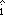 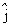 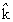 